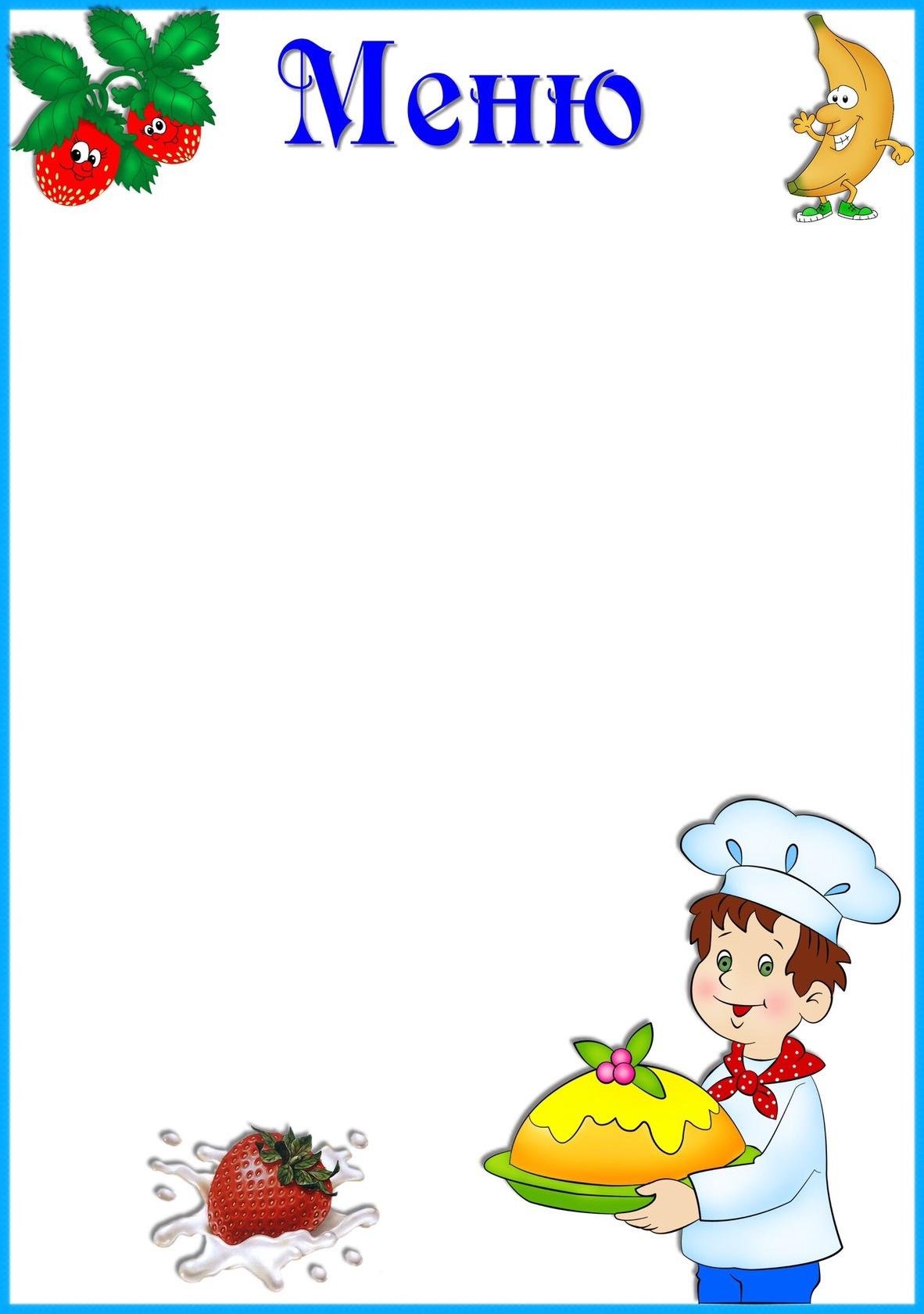  «18» марта  2024г.   Приём  пищи                     Выход, г.Калорийность, ккал/ДжЦенаЗавтракЗавтракЗавтракЗавтракКаша пшённая180/200227,16/954,0718,39Кофейный напиток180/200118,69/4968,518,39Хлеб с сыром 40/10168,66/708,3718,39Второй завтракМолоко 200117,31/49210,39ОбедОбедОбедОбедЩи180/20086,26/362,2954,60Рис 100/120254,4/1068,4854,60Тефтель рыбный с том. соусом60/20113,2/4735,4454,60Компот из вишни 180/200113,79/477,9254,60Хлеб пшеничный/ржаной 40/50117,5/4917,554,60ПолдникПолдникПолдникПолдникЧай 180/20030/125,62,10Печенье сахарное20176,32/738,222,10УжинУжинУжинУжинКартофель отварной 100162/64819,03Котлета морковная60224,57/898,2819,03Хлеб пшеничный40117,5/4917,519,03Чай180/20030/125,619,03ИТОГО1826,55/7671,51106,15